00556-2017-0004I.II.III.IV.V.VI.VII.VIII.BG-Кърджали: Решение за откриване на процедураРешение номер 1008 от дата 23.11.2017 г. І: ВъзложителПубличенI.1) Наименование и адрес Национален идентификационен No (ЕИК): 000234067BG425, Държавна психиатрична болница - Кърджали, ул.Добрич 44, За: Белин Георгиев Илчев, България 6600, Кърджали, Тел.: 0361 62695, E-mail: dpb_kardjali@abv.bg, Факс: 0361 62694Интернет адрес/и:Основен адрес (URL): www.dpb-kardjali.bg.Адрес на профила на купувача (URL): www.dpb-kardjali.bg.I.2) Вид на възложителяПубличноправна организацияI.3) Основна дейностЗдравеопазванеІI: ОткриванеОткривам процедураза възлагане на обществена поръчкаПоръчката е в областите отбрана и сигурност:НЕІI.1) Вид на процедуратаДоговаряне без предварително обявлениеIІI: Правно основаниеЧл. 79, ал. 1, т. 7 от ЗОПIV: ПоръчкаIV.1) НаименованиеДоставка на газьол за отопление за нуждите на Държавната психиатрична болница - Кърджали.IV.2) Обект на поръчката ДоставкиІV.3) Описание на предмета на поръчкатаДоставка на газьол за отопление за нуждите на Държавната психиатрична болница - Кърджали, гр.Кърджали, ул.Добрич 44. Прогнозно количество 30 000/Тридесет хиляди/литра, посоченото количество е прогнозно и не задължава Възложителя да го закупи в пълен обем, а съобразно своята необходимост. Възложителят не дължи неустойка при неизразходване на количествата. Срок за изпълнение на договора 12 месеца.ІV.4) Обществената поръчка съдържа изисквания, свързани с опазване на околната средаНЕIV.5) Информация относно средства от Европейския съюзОбществената поръчка е във връзка с проект и/или програма, финансиран/а със средства от ервопейските фондове и програмиНЕIV.6) Разделяне на обособени позицииНастоящата поръчка е разделена на обособени позицииНЕМотиви за невъзможността за разделяне на поръчката на обособени позицииПредвид предмета на обществената поръчка, разделянето на обособени позиции не е възможно.IV.7) Прогнозна стойност на поръчкатаСтойност, без да се включва ДДС: 48210 BGNIV.8) Предметът на поръчката се възлага с няколко отделни процедуриНЕV: МотивиV.1) Мотиви за избора на процедураСъгласно чл.79, ал.1, т.7 от ЗОП Възложителите могат да възлагат обществени поръчки чрез процедура на договаряне без предварително обявление когато предмет на поръчката е доставка на стока, която се търгува на стокова борса, съгласно списък, одобрен с акт на Министерския съвет, по предложение на министъра на финансите. Изборът на процедура без предварително обявление в настоящия случай се обуславя от обстоятелството, че стоката предмет на настоящата поръчка, а именно газьол за отопление е включена в списъка на стоките по чл.79, ал.1, т.7 от ЗОП, съгласно ПМС 191 от 29.07.2016г. на Министерския съвет, изменено с ПМС 347 от 08.12.2016г. обнародван в бр.99 от 13.12.2016г. на ДВ. На основание чл.79, ал.4 от ЗОП договорът се сключва по правилата на съответната стокова борса.V.2) Лица, до които се изпраща поканата за участие в процедура по договаряне без предварително обявление, договаряне без предварителна покана за участие, договаряне без публикуване на обявление за поръчка, пряко договарянеВъзложителят ще се възползва от разпоредбата на чл.65,ал.1. от ППЗОП и няма да прилага чл.64, ал.2 и ал.3 от ППЗОП, тъй като ще сключва договора на основание чл.79, ал.1, т.7 от ЗОП.V.3) Настоящата процедура е свързана с предходна процедура за възлагане на обществена поръчка или конкурс за проект, която е Публикувано в регистъра на обществените поръчки под уникален №: --VI: ОдобрявамVII: Допълнителна информацияVII.1) Допълнителна информацияУчастникът, определен за изпълнител, при подписване на договора следва да представи гаранция, обезпечаваща изпълнението на договора, в размер на 3/три/ процента от стойността на договора без ДДС и срок на валидност не по-малък от 60/Шестдесет/дни след изтичане на срока на договора. Участникът, определен за изпълнител, сам избира формата на гаранцията за изпълнение, която може да бъде: - Парична сума - чрез превод по банков път по банкова сметка на Държавната психиатрична болница - Кърджали в ОББ АД, клон Кърджали, IBAN BG97UBBS80023300154337, BIC UBBSBGSF; - Безусловна и неотменима банкова гаранция за изпълнение на договора в полза на Държавната психиатрична болница - Кърджали - оригинал; - Застраховка, обезпечаваща изпълнението на договора чрез покритие на отговорността на изпълнителя - оригинал; Възложителят освобождава гаранцията за изпълнение в срок до 60/Шестдесет/ дни след изтичане на срока на договора, освен ако Възложителят не е усвоил същата.VII.2) Орган, който отговаря за процедурите по обжалване Комисия за защита на конкуренцията, бул. Витоша № 18, Република България 1000, София, Тел.: 02 9884070, E-mail: cpcadmin@cpc.bg, Факс: 02 9807315Интернет адрес/и:URL: http://www.cpc.bg.VII.3) Подаване на жалбиТочна информация относно краен срок/крайни срокове за подаване на жалбиСъгласно чл.197, ал.1, т.5 от ЗОП.VII.4) Дата на изпращане на настоящото решение23.11.2017 г. VIII: ВъзложителVIII.1) Трите именаБелин Георгиев ИлчевVIII.2) ДлъжностДиректор на Държавната психиатрична болница - Кърджали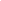 